Администрация городского поселения поселок Судиславль Судиславского муниципального района Костромской областиСогласовано:				_____________Субботина А.М.				« 06»  марта  2020 г.ДИЗАЙН-ПРОЕКТ«Благоустройство дворовых территорий многоквартирных домов в рамках муниципальной программы «Формирование комфортной городской среды на территории городского поселения поселок Судиславль Судиславского муниципального района на 2018-2024 годы»п. Судиславль, ул. Мичурина, д. 2а2020 годНаправление проекта:	На сегодняшний день дворовая территория не соответствует требованиям комфортности и современности и требует в первую очередь ремонта асфальтобетонного покрытия.	Для улучшения эстетического вида необходимо выполнить благоустройство дворовой территории, установка малых архитектурных форм (урны, лавки).Наименование проекта, адрес местонахождения:- Ремонт дворового проезда дома № 2а по ул. Мичурина п. Судиславль, установка малых архитектурных форм (урны, лавки).Площадь, на которой реализуется проект:336,0 кв. м.Цели и задачи проекта:Повышение уровня благоустройства дворовых территорий и вовлеченности заинтересованных граждан, организаций в реализации мероприятий по благоустройству территорий муниципальных образований.Современное состояние придомовой территории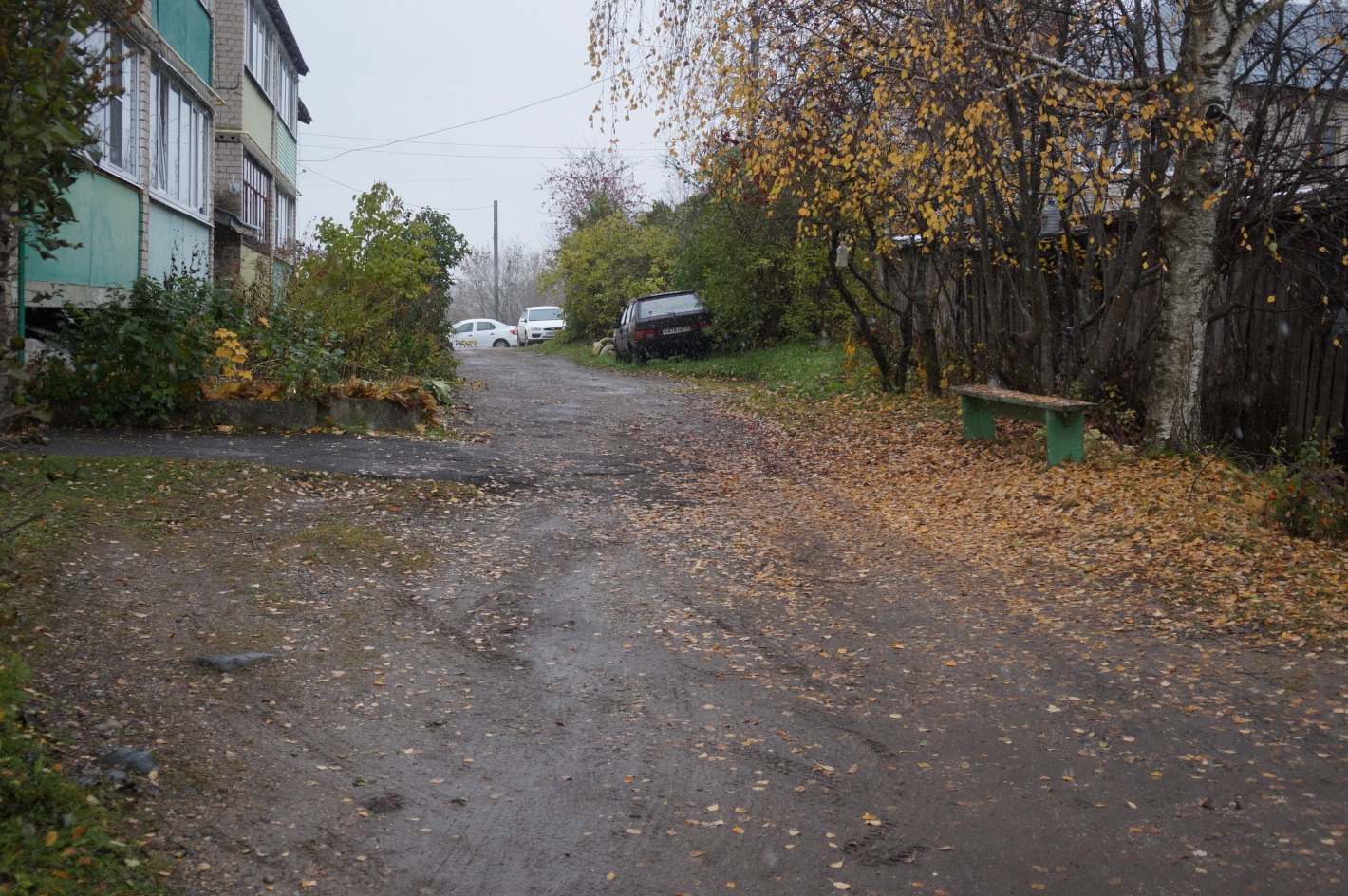 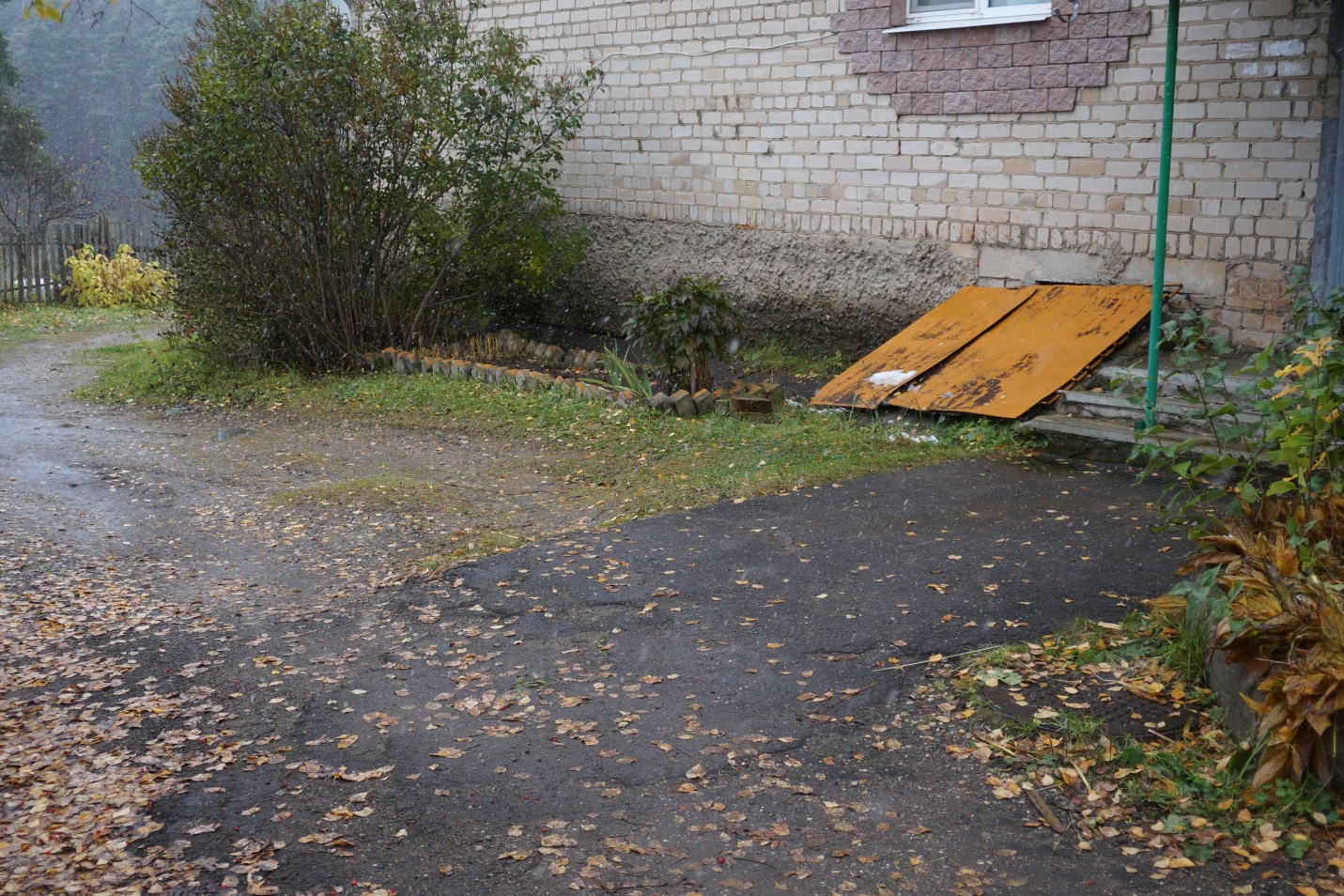 Проектное предложение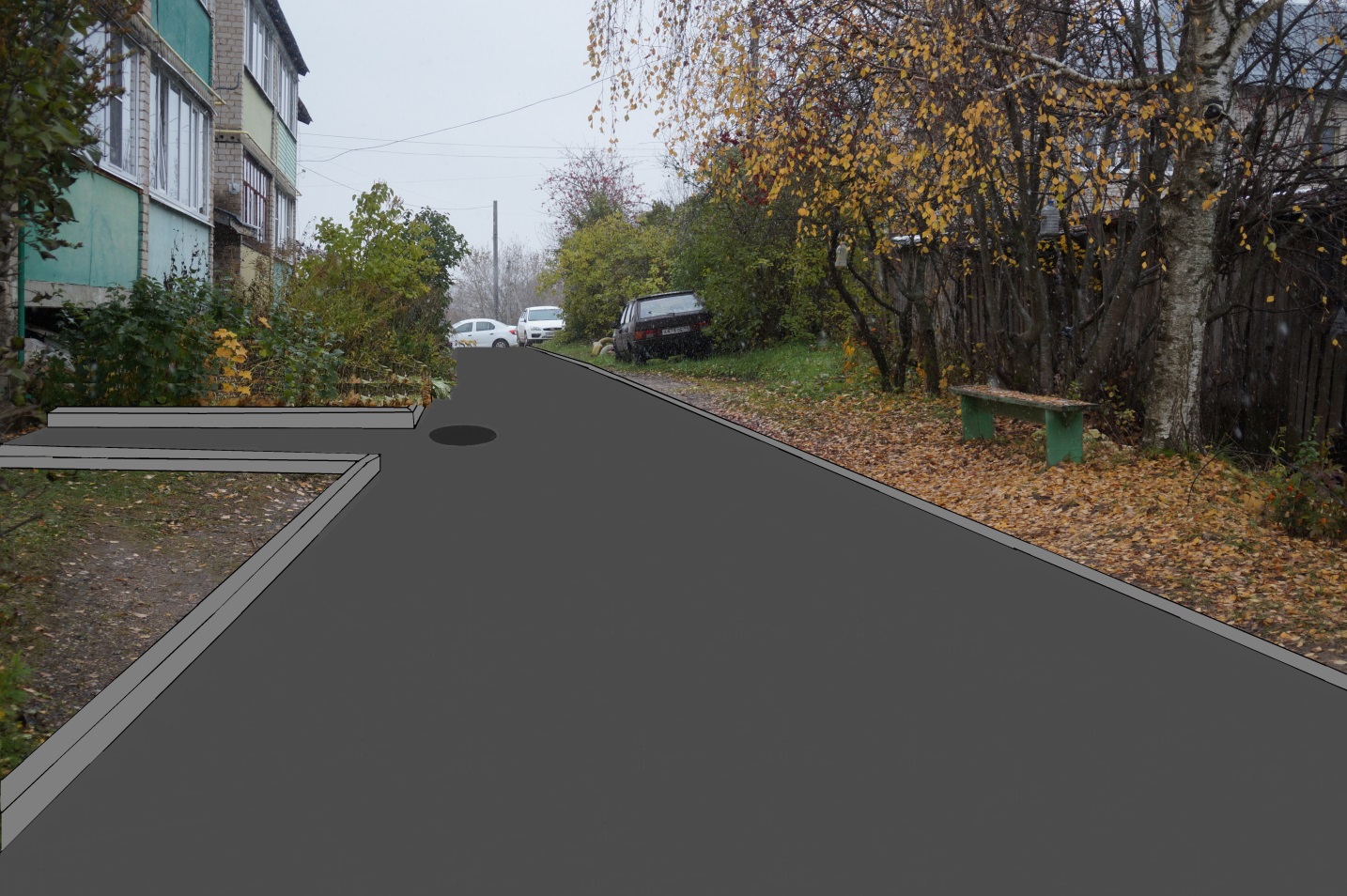 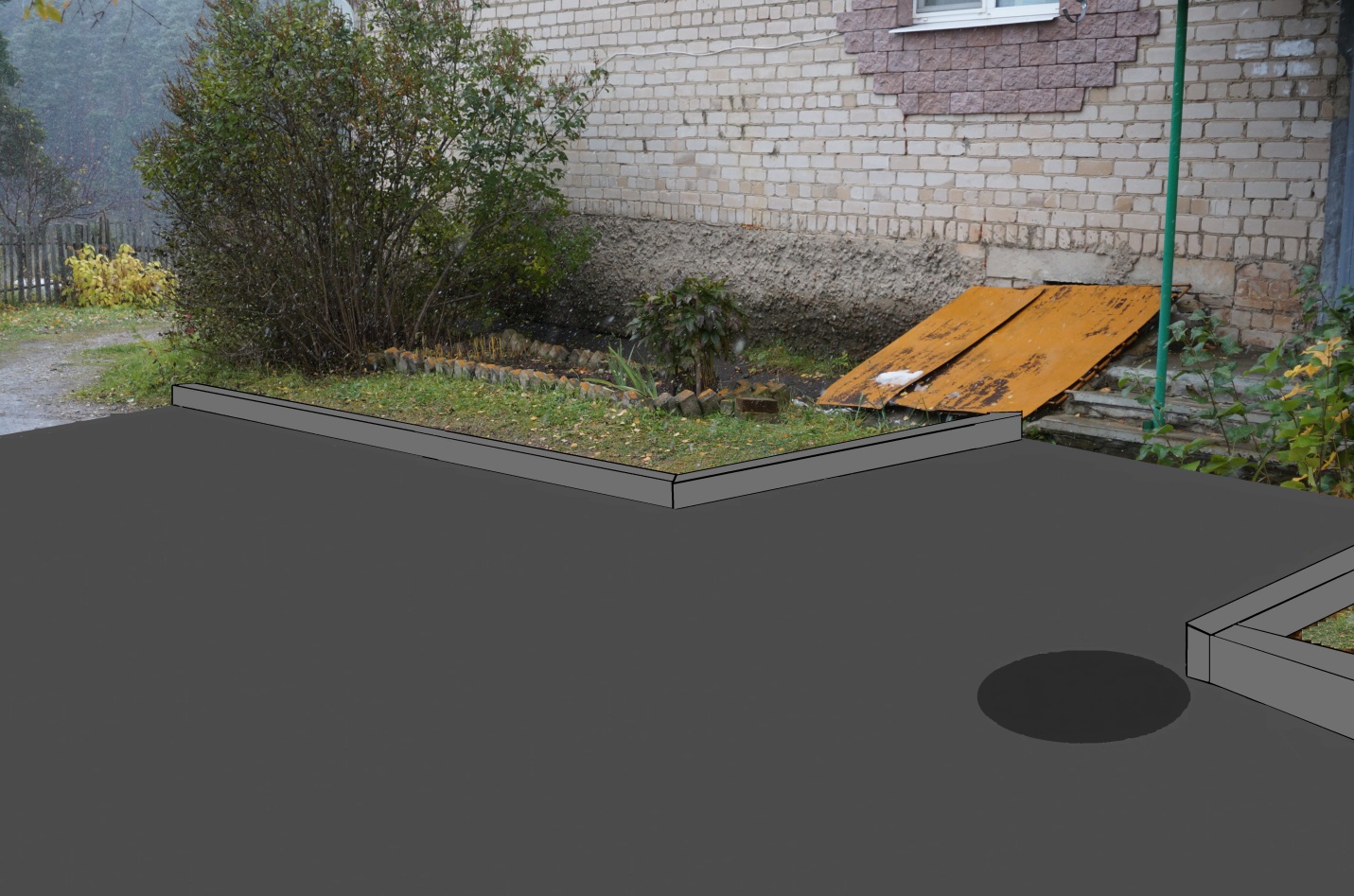 Ведомость объемов работ№ п/п№ в ЛСРНаименование работЕд. изм.Кол-во1234511Разборка бортовых камней на щебеночном основании м47,522Перевозка бортовых камней до места складирования на расстояние до 3 км т5,92833Снятие деформированных а/бетонных покрытийм233644Перевозка лома а/бетона на расстояние до 5 кмт33,26455Устройство подстилающих и выравнивающих слоев оснований: из пескам367,266Песок природный для строительных: работ среднийм373,9277Устройство подстилающих и выравнивающих слоев оснований: из щебням333,688Щебень из природного камня для строительных работ марка: 800, фракция 20-40 ммм342,33699Розлив вяжущих материаловт0,2761010Битумы нефтяные дорожные жидкие, класс: МГОт0,2841111Доставка битума от АБЗ до объекта 50 км т14,21212Устройство покрытия толщиной 4 см из а/бетонных смесейм23361313Битумы нефтяные дорожные марки: БНД-60/90, БНД 90/130т0,0041414Смеси асфальтобетонные дорожные, аэродромные и асфальтобетон (горячие для плотного асфальтобетона мелко и крупнозернистые, песчаные), марка: II, тип Вт32,4661515На каждые 0,5 см изменения толщины покрытия (добавляем толщину покрытия до 5 см)м26721616Битумы нефтяные дорожные марки: БНД-60/90, БНД 90/130т0,0011717Смеси асфальтобетонные дорожные, аэродромные и асфальтобетон (горячие для плотного асфальтобетона мелко и крупнозернистые, песчаные), марка: II, тип Вт8,1331818Разборка грунта вручнуюм321,21919Устройство подстилающих слоев: щебеночныхм35,2952020Щебень из природного камня для строительных работ марка: 800, фракция 5(3)-10 ммм30,532121Щебень из природного камня для строительных работ марка: 800, фракция 20-40 ммм30,4772222Щебень из природного камня для строительных работ марка: 1000, фракция 40-70 ммм35,2952323Каменная мелочь марки 300м30,5822424Установка бортовых камнейм176,52525Камни бортовые: БР 100.30.18 /бетон В30 (М400), объем 0,052 м3/ (ГОСТ 6665-91)шт1772626Засыпка вручную траншей, пазух котлованов и ям, группа грунтов 1м311,32727-28Перевозка грузов на расстояние до 20 км (бортовые камни из  г. Кострома 50км-30км=20 км)т22,092829-30Перевозка грузов на расстояние до 20 км (асфальтобетон из г. Кострома 50 км-30 км =20км)т40.5992931Замена люков и кирпичных горловин колодцев и камер( прим. поднятие колодцев) шт43032Люки чугунные: легкиешт43133Бетон тяжелый, крупность заполнителя: 40 мм, класс В12,5 (М150)м31,43234Кирпич керамический одинарный, размером 250х120х65 мм, марка: 100шт683335Копание ям вручную глубиной до 0,7 мм30,53436Устройство подстилающих слоев песчаныхм30,1263537Песок природный для строительных: работ среднийм30,1513638Устройство подстилающих слоев бетонныхм30,3783739Бетон тяжелый, класс: В12,5 (М150)м30,3863840Монтаж конструкций (монтаж лавок, в кол-ве 3 шт.)т0,1263941Скамья бульварная со спинкой и без подлокотников БС-4шт34042Копание ям вручную глубиной до 0,7 мм30,24143Устройство подстилающих слоев песчаныхм30,0484244Песок природный для строительных: работ среднийм30,0584345Устройство подстилающих слоев бетонныхм30,1444446Бетон тяжелый, класс: В12,5 (М150)м30,1474547Монтаж конструкций (монтаж урн в кол-ве 3 шт.)т0,0284648Урна металлическая опрокидывающаясяшт3